A)Kaj so posamostaljeni pridevniki?________________________________________________________________________________________________________________________________________________________________________________Kako jih sklanjamo: kot samostalnike ali kot pridevnike? (Podčrtaj!)Naštejte nekaj posamostaljenih pridevnikov.________________________________________________________________________________________________________________________________________________________________________________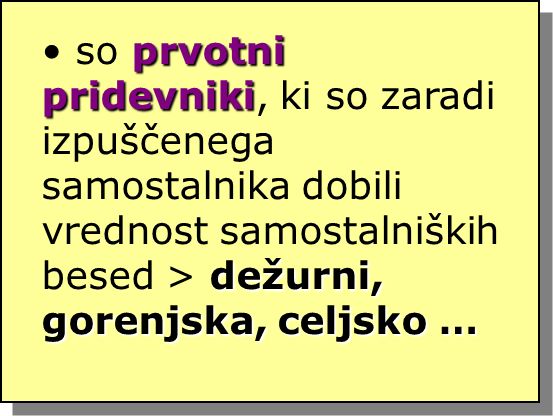 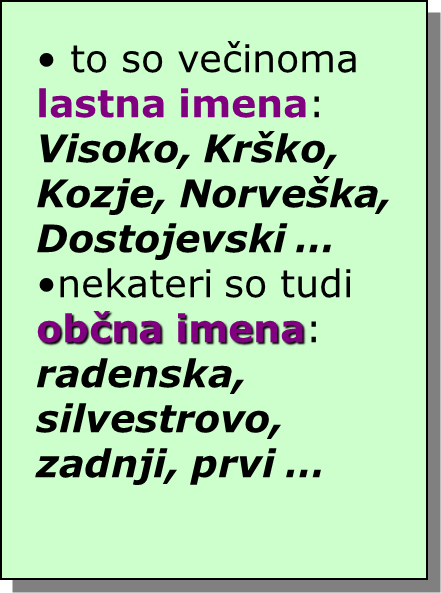 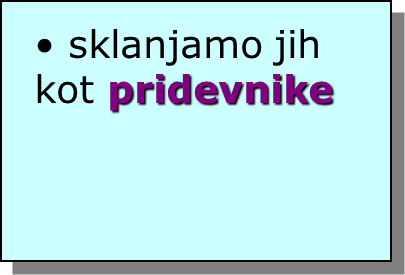 B)Primerjajte besede in povejte, katera v dvojici je poimenovana neposredno, katera posredno:deček – nekdolep – takšendeklica – onasto – kolikov šolo – semdomov – tjaruski – kateripoleti – zdajprav – kakoprijateljev - njegovAli zaimki stvari, bitja in pojme poimenujejo posredno ali neposredno? (Obkroži!)Kaj vse lahko določimo samostalniškim zaimkom?________________________________________________________________________________________________________________________________________________________________________________Jim lahko določimo tudi osebo? (Pomagajte si s povedjo: Njega pa že dolgo poznam.)________________________________________________________________________________________________________________________________________________________________________________Kako bi lahko razdelili zaimke?________________________________________________________________________________________Kaj določajo 1., 2. in 3. oseba zaimkov?Ali osebnima zaimkoma jaz in ti lahko določimo spol?________________________________________________________________________________________________________________________________________________________________________________Kako prepoznamo spol zaimka v prejšnjem vprašanju?________________________________________________________________________________________________________________________________________________________________________________OSEBNI SAMOSTALNIŠKI ZAIMKI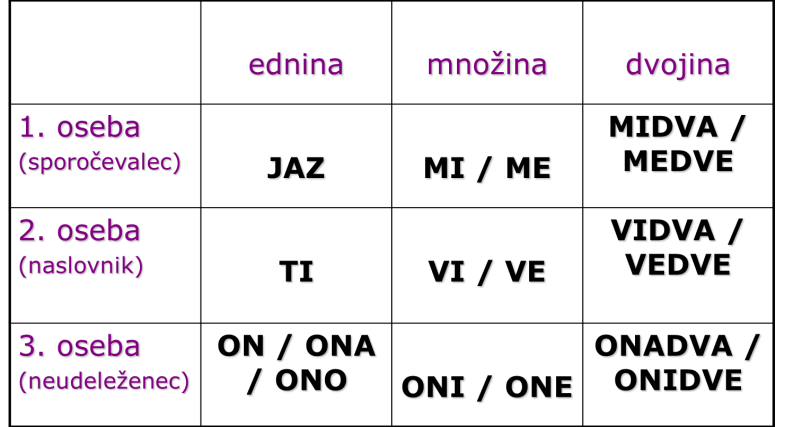 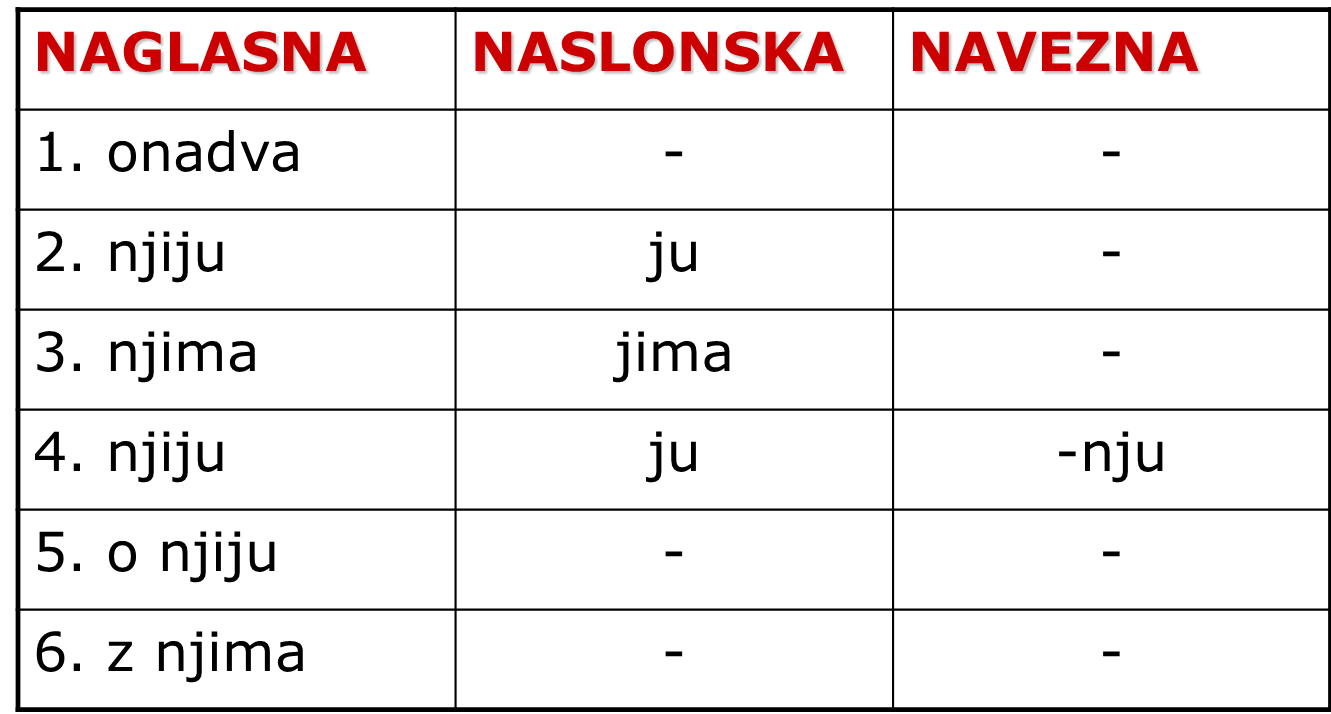 POVRATNI OSEBNI ZAIMEK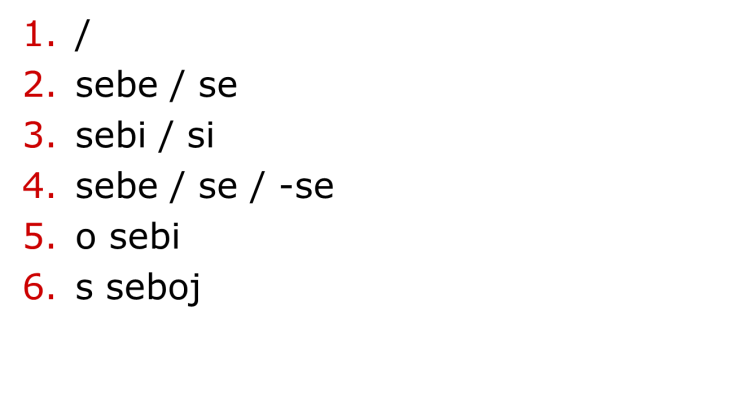 NEOSEBNI ZAIMKI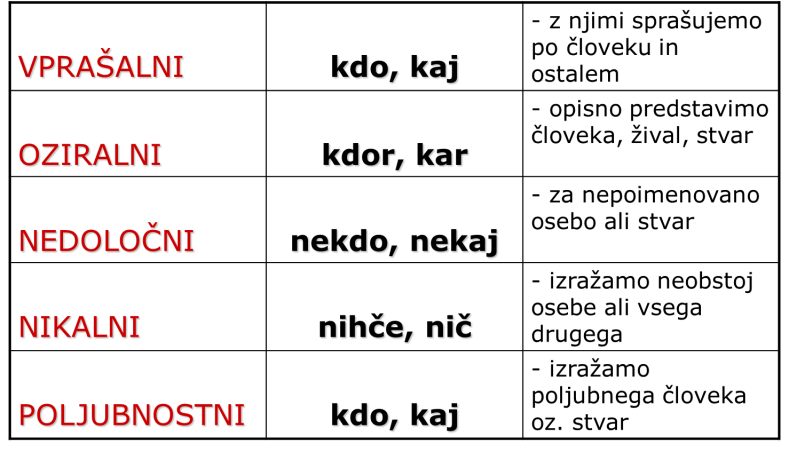 Kdaj uporabljamo vprašalne zaimke?________________________________________________________________________________________S katerimi zaimki opisno predstavimo stvar, žival ali človeka?________________________________________________________________________________________Katere zaimke uporabljamo, če česa nočemo ali ne moremo neposredno poimenovati?________________________________________________________________________________________Kaj izražamo z nikalnimi zaimki?________________________________________________________________________________________Katere zaimke uporabimo, če želimo izraziti poljubnega človeka ali stvar?________________________________________________________________________________________VAJAIzpiši vse podčrtane besede in jim določi besedno vrsto, spol, sklon, sklanjatev …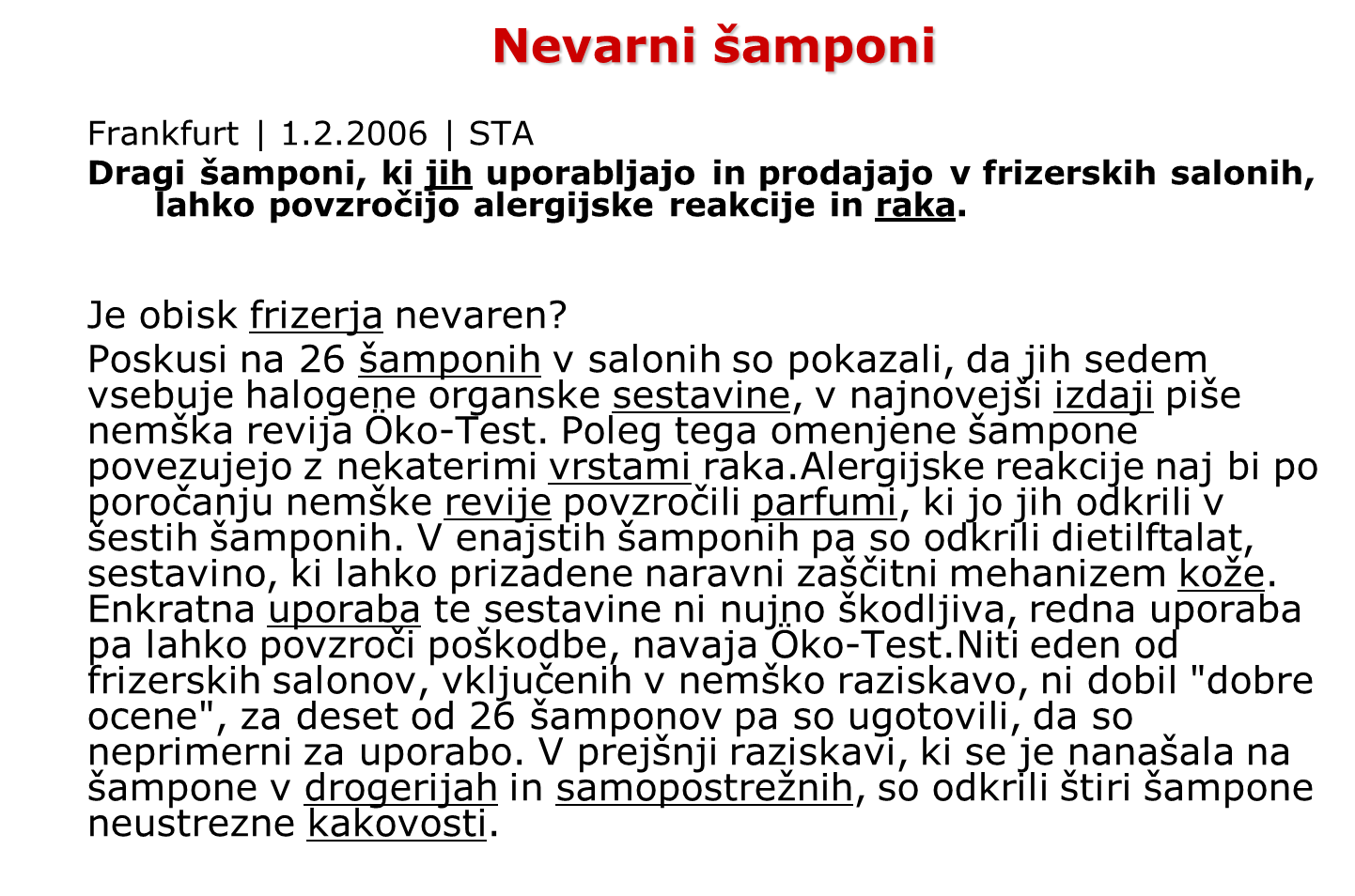 osebaosebaoseba